DIGITÁLNYŽIAK 		https://digitalnyziak.sk/1. V čom spočíva podstata Digitálneho príspevku pre žiakov SR?Kríza spôsobená globálnou pandémiou ochorenia COVID-19, a s ňou súvisiaci nútený prechod k dištančnému online vzdelávaniu, odkryli závažné nedostatky v schopnosti slovenského vzdelávacieho systému plnohodnotne využívať digitálne technológie, upozornili na nedostatočnú úroveň digitálnych zručností pedagógov a žiakov, no najmä, viditeľne poukázali na priepastné rozdiely v oblasti digitálneho vybavenia jednotlivých domácností.Stav digitálnej vybavenosti základných a stredných škôl na Slovensku je pritom hlboko pod priemerom Európskej únie. Existujú pritom zásadné rozdiely v digitálnych zručnostiach a digitálnom vybavení medzi obcami a mestami, ako aj medzi jednotlivými socioekonomickými vrstvami. To potvrdzujú aj výsledky prieskumu v rámci programu PISA z roku 2018 (OECD), ktoré uvádzajú, že prístup k počítačom či inému digitálnemu zariadeniu na Slovensku nemajú mnohé domácnosti s nízkymi príjmami. Táto priepasť pritom niektorých žiakov priamo diskriminuje – podľa výskumu Inštitútu vzdelávacej politiky (IVP) nebolo počas prvej vlny pandémie do online vzdelávania zapojených až 18,5% žiakov základných a stredných škôl. Podiel nezapojených študentov bol pritom najvyšší v školách v chudobnejších regiónoch s vysokým podielom žiakov zo sociálne znevýhodneného prostredia. V najvýraznejšej miere boli pandémiou, a s ňou súvisiacou nemožnosťou pripojenia k dištančnému vzdelávaniu, negatívne zasiahnutí žiaci základných, stredných a stredných odborných škôl zo znevýhodneného prostredia a so špeciálnymi výchovno-vzdelávacími potrebami. Zároveň sa dvojročné obdobie pandémie obzvlášť negatívne podpísalo aj na žiakoch, ktorí v aktuálnom školskom roku nastúpili do prvých ročníkov stredných škôl a do deviatych ročníkov základných škôl. Ide pritom o skupinu žiakov, ktorá je pandémiou a jej negatívnymi dôsledkami najviac ohrozená, čo potvrdzuje aj fakt, že študijné výsledky a vedomosti týchto detí sa počas pandémie výraznejšie zhoršili, čo je zrejmé z výsledkov testovania Monitor 9. Ohrozenou skupinou sú však aj žiaci, ktorí zažili výpadky vzdelávania v 6., 7. a 8. ročníkoch na základnej škole, v rámci ktorých mali zvládnuť plynulý prechod na druhý stupeň základnej školy a prípravu na štúdium na strednej škole. Na rozdiel od ostatných vekových skupín, títo žiaci nemajú šancu dohnať zameškané učivo na základnej škole, pretože z nej odchádzajú, čo výrazne obmedzí ich možnosť uspieť na strednom stupni vzdelávania, ktorý predpokladá samostatnejší prístup k vzdelávaniu, ako aj schopnosť využívať digitálnu techniku v rámci domácej prípravy či počas samotnej výučby. Dostupnosť digitálnych zariadení aj v domácom prostredí však zároveň vytvára predpoklad na ešte kvalitnejšie a digitálne inkluzívne vzdelávanie, ktoré umožňuje plne rozvinúť potenciál žiakov základných, stredných a stredných odborných škôl zo znevýhodneného prostredia v rámci vzdelávacieho procesu. Práve z tohto dôvodu pripravilo Ministerstvo investícií, regionálneho rozvoja a informatizácie SR (MIRRI) v spolupráci s  Digitálnou koalíciou – Národnou koalíciou pre digitálne zručnosti a povolania SR (DK) Národný projekt (NP) s názvom Digitálny príspevok pre žiakov SR (Digitálny žiak), ktorého primárnym cieľom je vyrovnať štartovacie pozície, podporiť rovný prístup vo vzdelávaní medzi žiakmi, a to bez ohľadu na to z akého socio-ekonomického prostredia pochádzajú, a sprístupniť digitálnu techniku žiakom zo znevýhodnených, vyššie popísaných, rizikových skupín obyvateľstva, ktorá im pomôže využívať vzdelávací proces efektívne a plnohodnotne. Dostupnosť digitálne inkluzívneho vzdelávacieho systému orientovaná na individuálne potreby a schopnosť kompenzovať nerovnosti v štartovacích pozíciách, ktoré vyplývajú zo sociálneho či zdravotného znevýhodnenia, zároveň prispeje k zmierňovaniu ekonomických, sociálnych a regionálnych rozdielov v rámci Slovenska. V širšom ponímaní je cieľom projektu prispieť k rozvoju digitálnych zručností potrebných pre život v globálnej a nízkouhlíkovej digitálnej ekonomike a spoločnosti. Európska komisia pripomína, že kríza spôsobená pandémiou COVID-19 priniesla väčšie povedomie o potrebe rozvíjať digitálne zručnosti, ktoré sú nevyhnutné na to, aby bolo možné vyvíjať a zavádzať digitálne prístupné a inkluzívne systémy.Sekundárnym cieľom NP je vytvoriť na Slovensku prvý, skutočne digitálny ročník všetkých žiakov prvého ročníka jednotlivých stredných škôl, ktorí boli najviac postihnutí dištančným vzdelávaním, nakoľko značne limitovalo ich možnosť plnohodnotnej prípravy na prechod na vyšší stupeň vzdelávania. Vďaka sprístupneniu digitálnych zariadení celému prvému ročníku stredných škôl sa umožní vytváranie i používanie digitálneho obsahu pre ucelenú skupinu žiakov, ktorí budú plne vybavení digitálnou technikou. Projekt Digitálny žiak predstavuje ucelený koncept, na ktorého konci je digitálnym žiakom každý žiak, bez ohľadu na to, z akého socio-ekonomického prostredia pochádza, a bez ohľadu na to, aké špeciálne výchovno-vzdelávacie potreby má. Digitálny žiak je schopný študovať digitálne, pripravený naplno rozvíjať svoj potenciál, získavať a zdokonaľovať svoje digitálne zručnosti, a teda uspieť v digitálnej dobe.2. Kto má na príspevok nárok?Národný projekt Digitálny príspevok pre žiakov SR (Digitálny žiak) počíta so skupinou približne 152 000 oprávnených užívateľov, pričom primárne ide o štyri skupiny žiakov, ktoré boli identifikované na základe odporúčaní Európskej komisie a v spolupráci Digitálnej koalície – Národnej koalície pre digitálne zručnosti a povolania SR s Ministerstvom investícií, regionálneho rozvoja a informatizácie SR a Ministerstvom školstva, vedy, výskumu a športu SR, pričom reflektujú predovšetkým na zhoršené výsledky prieskumov a testov v školskom prostredí spôsobené prechodom na dištančné vzdelávanie v dôsledku globálnej pandémie ochorenia COVID-19.Skupiny oprávnených užívateľov tvoria štyri skupiny žiakov, pričom sú z veľkej časti tvorené sociálnymi skupinami obyvateľstva v hmotnej núdzi, domácnosťami s nízkymi a podpriemernými príjmami a žiakmi so špeciálnymi výchovno-vzdelávacími potrebami. Patria sem:žiaci, ktorí sú členmi domácnosti v hmotnej núdzi (príjem členov domácnosti nedosahuje sumy životného minima)žiaci, ktorí majú vyjadrenie zariadenia poradenstva a prevencie o tom, že ich špeciálne výchovno-vzdelávacie potreby vyplývajú z ich vývinu v sociálne znevýhodnenom prostredížiaci, ktorí sú členmi domácností, ktoré neprekračujú 60% mediánu príjmu (na základe potvrdenia o výške príjmu, resp. doklad o nevykonávaní zárobkovej činnosti, napr. potvrdenie o nezamestnanej osobe)žiaci prvého ročníka stredných škôl (pre školský rok 2022/2023)3. Ako funguje systém zberu dát a overovania nároku na príspevok?Zber dát pre identifikáciu oprávnených užívateľov príspevku prebieha prostredníctvom webových formulárov zverejnených na stránke www.digitálnyžiak.sk. Tie je možné vyplniť cez internetový prehliadač počítača, tabletu alebo mobilného telefónu. Rozsah dát, ktoré žiak/zákonný zástupca poskytuje prijímateľovi NP, reflektuje zaradenie do jednej zo skupín oprávnených užívateľov príspevku:meno a priezvisko žiaka, trvalé bydlisko, rodné číslomeno a priezvisko prvého zákonného zástupcu, trvalé bydlisko, rodné číslomeno a priezvisko druhého zákonného zástupcu, trvalé bydlisko, rodné číslozaradenie do skupiny oprávnených užívateľov príspevku:prvý ročník strednej školyžiak žijúci v domácnosti, ktorá poberá dávku v hmotnej núdzižiak, ktorý má špeciálne výchovno-vzdelávacie potrebyžiak žijúci v domácnosti, ktorej mesačný príjem je nižší ako 60% mediánu príjmuDomácnosť žiaka tvorí:Osoba 1 ……..Osoba 2 ……Osoba X ….Názov a adresa školy Poskytnuté údaje bude Digitálna koalícia overovať v rezortných informačných systémoch Ministerstva školstva, vedy, výskumu a športu SR (MŠVVaŠ) a Ministerstva práce, sociálnych vecí a rodiny SR (MPSVaR) vrátane ich podriadených organizácií. Na základe overenia údajov bude žiakovi/zákonnému zástupcovi doručená informácia o oprávnení prijať príspevok a možnostiach ďalšieho postupu.4. Ako a kde si môžem digitálny príspevok uplatniť?Uplatnenie digitálneho príspevku a zakúpenie konkrétneho digitálneho zariadenia bude možné v širokej škále maloobchodných prevádzok s digitálnou technikou v rámci celého Slovenska. Zamestnanci maloobchodných prevádzok, zapojených do projektu, budú špeciálne zaškolení a budú oprávneným užívateľom príspevku a ich zákonným zástupcom nápomocní v rámci celého procesu výberu optimálneho zariadenia, predaja, uplatnenia príspevku a inicializácie zariadenia.5. Na aké zariadenia sa digitálny príspevok vzťahuje?Národný projekt rešpektuje individuálne a špecifické potreby jednotlivých žiakov, a práve z tohto dôvodu ho môžu zákonní zástupcovia použiť na zakúpenie digitálneho zariadenia, ktoré je pre ich dieťa najvhodnejšie.Výška príspevku bola stanovená na základe konzultácií s Európskou komisiou a zohľadňuje 1,5 násobok životného minima, pričom hodnota príspevku je 350 eur. Zariadenia, ktoré je možné zakúpiť s použitím príspevku, sú primárne určené na vzdelávanie, a preto musia spĺňať nasledujúce parametre:displej s minimálnym rozlíšením 1366 x 768 pixelovminimálne jeden fyzický port pre pripojenie perifériífyzickú (hardware) slovenskú klávesnicu ako súčasť zariadenia alebo pripojiteľnú fyzickými portami zariadenia, alebo bezdrôtovofunkcia ovládania kurzora, vstavané alebo pripojiteľné fyzickými portami zariadenia alebo bezdrôtovo (myš, dotykový displej, touchpad a pod.)zabudovaná kamera, reproduktory a mikrofónfunkcionalita pripojenia na Wi-Firozhranie pre možnosť pripojenia k mobilným dátovým službám – napríklad zabudovaný SIM slot alebo možnosť pripojenia modemu pre 4G sieťV danom ponímaní sa jedná štandardne o zariadenia typu Notebook, All in one počítač alebo tablet s uhlopriečkou displeja nie menšou ako 25 centimetrov, pričom:zariadenie musí mať nainštalovaný užívateľsky jednoduchý operačný systém – jeho najnovšiu verziu, prípadne verziu, ktorá umožňuje aktualizáciu na novšie verzie, je možné ďalej doinštalovať balík kancelárskeho programového vybavenia (software) lokalizovaného do slovenčiny a používaného v školskom prostredí na Slovensku, antivírusový software, a je tiež kompatibilné s prostredím a aplikáciami využívanými v školskom prostredí – najmä Edunet a pod.zariadenie musí byť nové (vyrobené v roku 2022 a neskôr), má minimálne dvojročnú záruku a garantovanú plnú podporu výrobcu minimálne na tri roky (na hardware a aj software vybavenie)zariadenie musí mať možnosť pripojenia k široko podporovanej online distribučnej platforme voľných a platených aplikácií (vrátane aplikácií ako viki.iedu.sk, Edupage a Slovensko.sk) a ich plnohodnotného používania* Výška príspevku neohraničuje cenu zakúpeného zariadenia. Užívateľ digitálneho príspevku/zákonný zástupca môže s vlastným doplatkom nakúpiť zariadenie a príslušenstvo aj nad rámec technickej špecifikácie a hodnoty príspevku.* Digitálny príspevok je možné využiť aj na nákup príslušenstva k info-komunikačným technológiám, software a školení, výlučne však ako súčasť dodávky zariadenia spĺňajúceho vyššie uvedené parametre.* Digitálny príspevok nie je možné využiť na nákup bielej alebo spotrebnej elektroniky, herných konzol, mobilných telefónov, audio systémov, televízorov  a podobne.6. Aké sú podmienky uplatnenia digitálneho príspevku?Uplatnenie príspevku a samotný nákup digitálneho zariadenia môže uskutočniť zákonný zástupca žiaka, ktorý je oprávneným užívateľom príspevku. V prípade plnoletosti žiaka (pri žiakoch vyšších ročníkov stredných škôl) môže nákup a uplatnenie príspevku zrealizovať aj samotný žiak. Zákonný zástupca oprávneného užívateľa/plnoletý oprávnený užívateľ je pri uplatnení príspevku a nákupe zariadenia povinný autorizovanému predajcovi preukázať svoju totožnosť  občianskym preukazom. Predajca následne prostredníctvom informačného systému overí zaradenie zákonného zástupcu/oprávneného užívateľa do jednej zo skupín oprávnených užívateľov a oprávnenosť prijať príspevok. Konkrétne práva a povinnosti zákonných zástupcov/plnoletých užívateľov upravuje dohoda/zmluva, ktorú zákonný zástupca/plnoletý užívateľ podpisuje pri nákupe zariadenia, v rámci ktorej je obmedzený aj prípadný predaj zariadenia. 7. Ako si vybrať vhodné zariadenie?Definícia a technická špecifikácia okruhu zariadení, na nákup ktorých je možné uplatniť digitálny príspevok sa nachádza tu. Pri samotnom výbere zariadenia je najvhodnejšie poradiť sa s autorizovaným predajcom techniky, prípadne technické  požiadavky na zariadenie vyplývajúce zo študijných potrieb žiaka konzultovať s učiteľom respektíve povereným pracovníkom školy.8. Aké sú podmienky reklamácie/vrátenia digitálneho zariadenia, v prípade potreby?Reklamácie zariadení, zakúpených s využitím digitálneho príspevku, fungujú v štandardnom režime. Zákazník je povinný predajcovi predložiť všetky doklady potvrdzujúce zakúpenie zariadenia. V prípade, že je zariadenie neopraviteľné, predajca ho vymení buď za rovnaký model, prípadne vyšší, s doplatkom. V súlade s obchodnými podmienkami jednotlivých predajcov je stanovená aj lehota na prípadné vrátenie či výmenu zakúpeného tovaru. Pri zariadeniach zakúpených s využitím digitálneho príspevku platí v tomto prípade rovnaký režim ako pri akciovom tovare, a teda, výmena a vrátenie tovaru možné je, avšak predajca zákazníkovi fyzicky vracia len sumu zaplatenú nad rámec príspevku. V prípade, že sa zákazník na mieste rozhodne príspevok neuplatniť na nákup iného zariadenia, príde oň.9. V čom spočíva pridaná hodnota digitálneho príspevku? Akým spôsobom sa deti so zariadením naučia pracovať?Národný projekt počíta s realizáciou širokej mediálnej, komunikačnej a informačnej kampane, ktorá primárne cieli na oprávnených užívateľov príspevku a ich zákonných zástupcov. V rámci edukačnej a informačnej kampane bude vypracovaná metodika, i séria edukačných videí, ktoré zahŕňajú efektívne, plnohodnotné a bezpečné používanie digitálnych zariadení v praxi (vzdelávací obsah pre žiakov, rodičov, i domácnosti). Všetky potrebné údaje, spolu s jednotlivými edukačnými materiálmi, budú verejne dostupné na oficiálnej webstránke projektu (www.digitálnyžiak.sk).Od počiatočných fáz prípravy projektu, Digitálna koalícia intenzívne komunikuje s jednotlivými samosprávami a školskými asociáciami, ktoré združujú širokú škálu základných, stredných a stredných odborných škôl. Práve tie by mali zabezpečovať distribúciu kľúčových informácií smerom ku oprávneným užívateľom a ich zákonným zástupcom. Počítame aj so zapojením školských digitálnych koordinátorov, ako aj asistentov učiteľov a poverených pracovníkov počas hodín informatiky, ktoré sú štandardnou súčasťou vyučovacieho procesu, a ktoré sú primárne určené na oboznamovanie sa s digitálnou technikou a jej fungovaním. Súčasťou realizačných aktivít národného projektu je priamo aj stratégia spolupráce s organizáciami zabezpečujúcimi aktivity s deťmi zo znevýhodneného prostredia. Cieľom je zabezpečiť podporu a pomoc deťom, ktoré v rámci projektu získajú digitálnu techniku, a to vo forme poskytnutia možností uskladnenia a nabitia zariadenia, možnosti využitia internetového pripojenia a podobne. Práve takýmto spôsobom je možné pre žiakov vytvoriť bezpečné a motivačné prostredie, určené na bezpečné a plnohodnotné používanie digitálnych zariadení na vzdelávacie účely.  
Digitálna koalícia zároveň participuje aj na príprave viacerých opatrení, ktoré budú na projekt Digitálny žiak nadväzovať, a budú súčasťou Stratégie digitálnej transformácie Slovenska 2030 a pripravovaných programov pre ďalšie obdobie. Tie budú priamo adresované práve znevýhodneným skupinám obyvateľstva za cieľom zvyšovania ich digitálnych zručností. Ide napríklad o adresné vzdelávacie aktivity, vytvorenie digitálnych HUBov v prostredí komunitných centier a podobne. 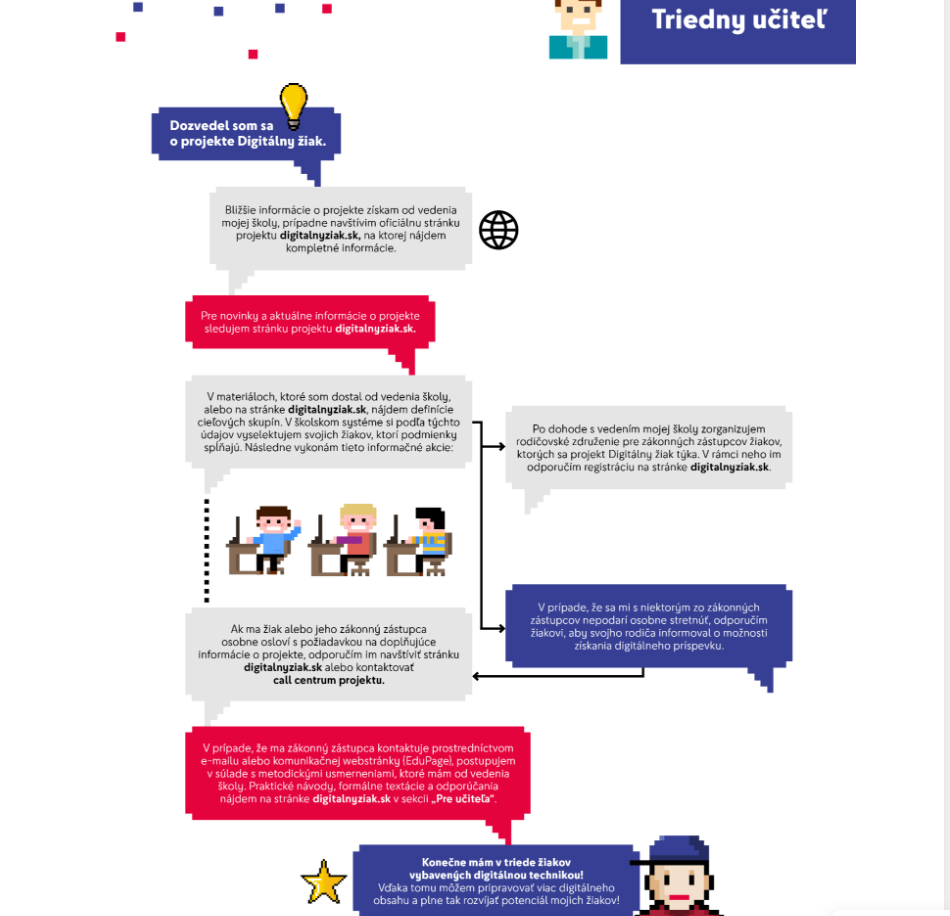 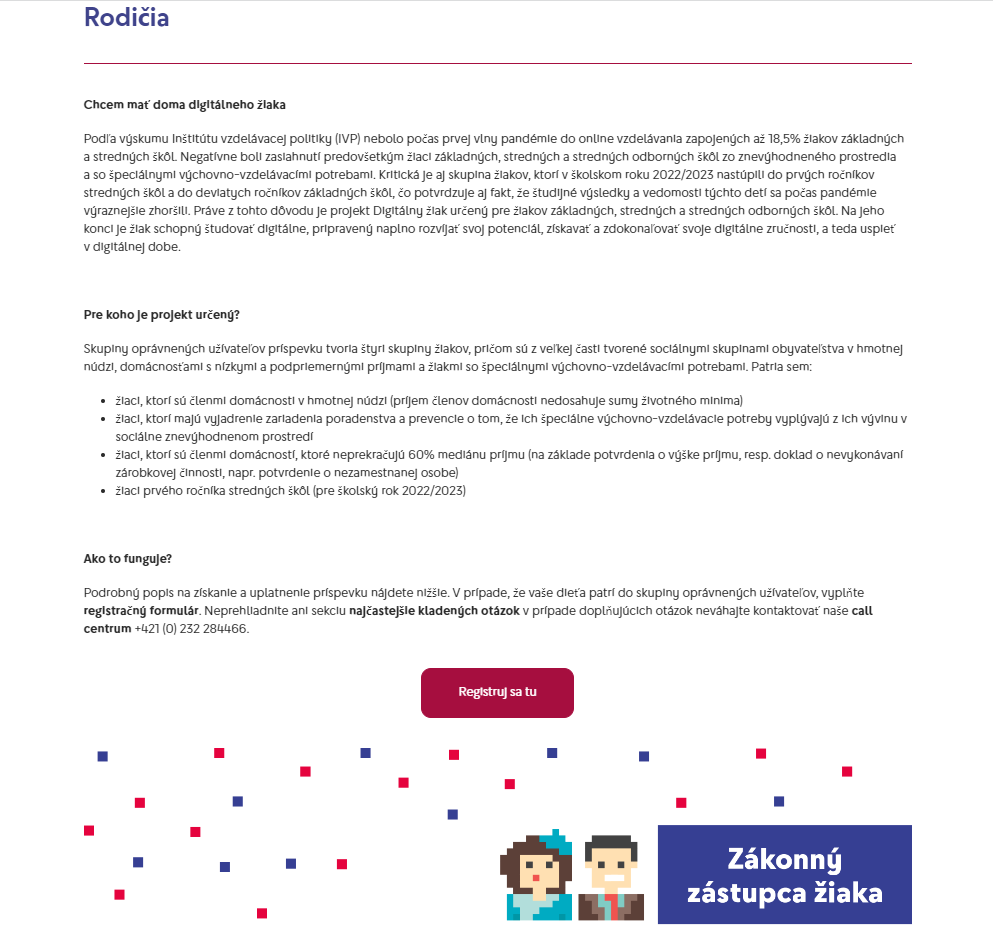 